SiriusXM Says It Now Has Over 30 Million SubsSiriusXM issued a press release Monday that said it added 465,000 net new subscribers in the first quarter of 2016, resulting in a new total of 30.1 million subs as of the end of Q1. That’s a record for the company. Self-pay net additions were 348,000 in the quarter, resulting in a self-pay subscriber base of 24.6 million at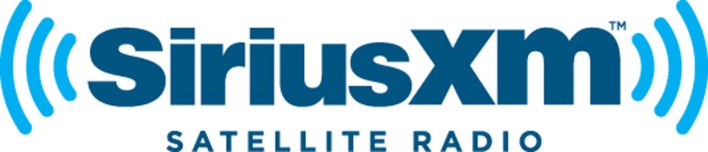 RadioInk 4.11.16http://radioink.com/2016/04/11/siriusxm-says-it-now-has-over-30-million-subs/?utm_source=ActiveCampaign&utm_medium=email&utm_content=Sirius+Hits+Record+Number+of+Subscribers&utm_campaign=Tuesday+4+12+WMAL+Tower+Site%2C+Day+three+Edison